昌吉回族自治州公安局在线竞价文件项 目 名 称：信息安全等级保护工具箱项 目 编 号：62024042456119609预 算 金 额：306000元昌吉回族自治州公安局二 〇 二 四 年 四 月第一章  供应商须知前附表第二章  竞价须知(参加在线竞价的供应商以下简称“潜在竞价供应商”)一、总则1、适用范围1.1 在线竞价文件(以下简称竞价文件)仅适用此项目。1.2 本标的整体作为一包，确定一家成交供应商。2、参加竞价费用2.1 竞价供应商应自行承担所有与参加竞价有关的费用，不论最终的成交结果如何，昌吉回族自治州公安局在任何情况下均无义务和责任承担任何费用。2.2 本次竞价采购人不收取标书工本费。3、竞价文件的约束力供应商一旦下载本电子竞价文件并上传竞价响应文件决定参加竞价，即被认为接受了本竞价文件的规定和约束，并且视为自在线竞价公告期限届满之日起已经知道或应当知道自身权益是否受到了损害。二、竞价响应文件的编制1、竞价响应文件签署1.1 参加竞价供应商应严格按照在线竞价文件要求准备竞价响应文件(以下简称响应文件)，(竞价)响应文件(PDF格式)提交扫描件上传至响应附件，电子文件中的材料需使用清晰可辨认的字体，响应文件须经法定代表人或授权代表签字或签章和加盖竞价供应商公章(每页盖章或骑缝章)。竞价文件所表述(指定)的公章是指刻有供应商法定名称的印章(包括电子签章)，不包括合同、财务、税务、发票等形式的业务专用章。1.2 除竞价供应商对错处做必要修改外，竞价响应文件不得行间插字、涂改或增删。如有修改错漏处必须由响应文件签署人签字或盖章。2、响应文件编制要求2.1 竞价供应商提交的响应文件以及竞价供应商与采购人就有关竞价的所有来往函电均应使用简体中文。竞价文件中既有中文也有外文的，以中文意义为准。2.2 除技术性能另有规定外，响应文件所使用的度量衡单位，均须采用国家法定计量单位。3、参加竞价供应商资格的文件证明3.1 竞价供应商应提交证明其有资格参加竞价和成交后有能力独立履行合同的证明材料，并作为其响应文件的一部分。3.2 竞价供应商应填写并提交电子竞价文件中填写竞价文件要求提交的“资信证明相关材料”。4、供货一览表和竞价响应报价表4.1 参加竞价的供应商应按照竞价文件规定格式填报供货一览表、竞价响应报价表(含分项报价)，在表中标明所提供的设备品牌、规格、型号、原产地、主要部件型号及其功能的中文说明和供货期。每项货物设备只允许有一个报价，任何有选择的报价将不予接受(若有备选配件，则备选件的报价不属于选择性报价)。4.2 标的物详见项目需求。4.3 有关费用处理本次采购竞价供应商的总报价应包括为完成本项目发生的所有费用，本竞价文件中另有规定的除外。4.4 其它费用处理竞价文件未列明，而竞价供应商认为必需的费用也需列入报价。4.5 报价采用的货币响应文件中的单价和总价，无特殊规定的采用人民币报价，以元为单位标注。竞价文件中另有规定的按规定执行。4.6 竞价响应报价表上的价格应按竞价文件规定填写。三、竞价结果评审备注：响应文件有一项未通过上述资格审查标准的，采购方将认定整个响应文件不响应竞价文件而予以废标。实质性响应审查四、合同签订相关事项1、签订合同1.1 成交供应商确定后，采购人将向成交供应商发出成交通知书。成交供应商应按成交通知书规定的时间、地点,按照采购文件确定的事项与采购人签订政府采购合同，且不得迟于成交通知书发出之日起三十日内，由此给采购人造成损失的，成交供应商还应承担赔偿责任。1.2 采购文件、成交供应商的竞价响应文件及竞价采购过程中有关澄清、承诺文件均应作为合同附件。1.3 签订合同后，成交供应商不得将成交产品及其他相关服务进行转包。未经采购人同意，成交供应商也不得采用分包的形式履行合同，否则采购人有权终止合同，成交供应商的履约保证金将不予退还。转包或分包造成采购人损失的，成交供应商应承担相应赔偿责任。第三章 合同条款及格式项目编号：                昌吉回族自治州公安局政府采购合同项目名称：               标    项：               标    的：               甲   方：昌吉回族自治州公安局 乙   方：                      签订日期：    年    月    日以下为成交后签定本项目合同的通用条款，成交供应商不得提出实质性的修改，关于专用条款将由采购人与成交供应商结合本项目具体情况协商后签订。昌吉回族自治州政府采购合同甲方：（买方）昌吉回族自治州公安局乙方：（卖方）                    乙双方根据合同法、民法典等法律依据，就新疆政府采购网公示“           ”成交编号(      )政采云在线竞价方式的结果，签署本合同。一、产品内容(主要标的信息)1.1 货物名称：1.2 型号规格:1.3 数量(单位)：二、合同金额2.1 本合同金额为(大写)： _______圆整(￥ _____元)人民币(或其他币种)。本合同价款 包含所有乙方提供合同约定产品和服务的报酬及乙方提供合同中产品和服务所支出的必要费用，甲方在 上述合同价款之外不再向乙方支付其他任何费用。三、技术资料3.1 乙方应按竞价文件规定的时间向甲方提供使用货物的有关技术资料。3.2 没有甲方事先书面同意，乙方不得将由甲方提供的有关合同或任何合同条文、规格、计划、图 纸、样品或资料提供给与履行本合同无关的任何其他人。即使向履行本合同有关的人员提供，也应注意 保密并限于履行合同的必需范围。四、知识产权4.1 乙方应保证甲方在使用、接受本合同货物和服务或其任何一部分时不受第三方提出侵犯其专利 权、版权、商标权和工业设计权等知识产权的起诉。一旦出现侵权，由乙方负全部责任。五、产权担保5.1 乙方保证所交付的货物的所有权完全属于乙方且无任何抵押、查封等产权瑕疵。六、履约保证金该项目无履约保证金七、转包或分包7.1 本合同范围的货物，应由乙方直接供应，不得转让他人供应；7.2 除非得到甲方的书面同意，乙方不得部分分包给他人供应。7.3 如有转让和未经甲方同意的分包行为，甲方有权给予终止合同。八、质保期8.1 质保期          年。(自交货验收合格之日起计)九、交货期、交货方式及交货地点9.1 交 货 期：  中标后       个工作日9.2 交货方式： 中标人送至采购人指定地点并承担所有货运费用9.3 交货地点： 采购人指定地点十、合同款支付10.1 付款方式：                。十一、税费11.1 本合同执行中相关的一切税费均由乙方负担。十二、质量保证及售后服务12.1 乙方应按采购文件规定的货物性能、技术要求、质量标准向甲方提供未经使用的全新产品。12.2 乙方提供的货物在保质期内因货物本身出现质量问题，根据实际情况，经双方协 商，可按以下办法处理：	( 1 )更换：由乙方承担所发生的全部费用。	( 2 )退货处理：无条件退货，并退还甲方支付的合同款，同时应承担该货物的直接费用(运输、保险、 检验、货款利息及银行手续费等)。甲方不承担发生任何费用。12.3 如在使用过程中发生质量问题，乙方在接到甲方通知后在      小时内到达甲方现场。12.4 在质保期内，乙方应对货物出现的质量及安全问题负责处理解决并承担一切费用。十三、验收13.1 甲方对乙方提交的货物依据采购文件上的技术规格要求和国家有关质量标准进行现场初步验收，外观、说明书符合采购文件技术要求的，给予签收，初步验收不合格的不予签收。货 到后，甲方需在五个工作日内验收。13.2 乙方交货前应对产品作出全面检查和对验收文件进行整理，并列出清单，作为甲方收货验收和使用的技术条件依据，检验的结果应随货物交甲方。13.3 甲方对乙方提供的货物在使用前进行调试时，乙方需负责安装并培训甲方的使用操作人员，并协助甲方一起调试，直到符合技术要求，甲方才做最终验收。13.4 对技术复杂的货物，甲方可请国家认可的专业检测机构参与初步验收及最终验 收，并由其出具质量检测报告。13.5 验收时乙方必须在现场，验收完毕后作出验收结果报告；采购文件规定以外的验收费用由甲乙双方协商解决。十四、货物包装、发运及运输14.1 乙方应在货物发运前对其进行满足运输距离、保温、防潮和防破损装卸等要求包 装，以保证货物安全运达甲方指定地点。14.2 使用说明书、质量检验证明书等一并附于货物内。14.3 乙方在货物发运手续办理完毕后    小时内或货到甲方    小时前通知甲方，以准备接货。14.4 货物在交付甲方前发生的风险均由乙方负责。14.5 货物在规定的交付期限内由乙方送达甲方指定的地点视为交付，乙方同时需通知甲方货物已送达。十五、违约责任5.1 甲方无正当理由拒收货物的，甲方向乙方偿付拒收货款总值的百分之    违约金。15.2 甲方无故逾期验收和办理货款支付手续的,甲方应按逾期付款总额每日万分之    向乙方支付违约金。15.3 乙方逾期交付货物的，乙方应按逾期交货总额每日百分之     向甲方支付违约金，由甲方从待付货款中扣除。逾期超过约定日期     个工作日不能交货的，甲方可解除本合同。乙方因逾期交货或因其他违约行为导致甲方解除合同的，乙方应向甲方支付合同总值每日百分之     的违约金，如造成甲方损失超过违约金的，超出部分由乙方继续承担赔偿责任。15.4 乙方所交的货物品种、型号、规格、技术参数、质量不符合合同规定及采购文件规定标准的，甲方有权拒收该货物，乙方愿意更换货物但逾期交货的，按乙方逾期交货处理。乙方拒绝更换货物的，甲方可单方面解除合同。十六、不可抗力事件处理16.1 在合同有效期内，任何一方因不可抗力事件导致不能履行合同，则合同履行期可 延长，其延长期与不可抗力影响期相同。16.2 不可抗力事件发生后，应立即通知对方，并寄送有关权威机构出具的证明。16.3 不可抗力事件延续         天以上，双方应通过友好协商，确定是否继续履行合同。十七、诉讼17.1 双方在执行合同中所发生的一切争议，应通过协商解决。如协商不成，可向合同签甲方当地法院起诉，合同签订地在此约定为昌吉回族自治州。十八、合同生效及其它18.1 合同经双方法定代表人或授权委托代表人签字并加盖单位公章后生效。18.2 本合同未尽事宜，遵照《合同法》有关条文执行。18.3 本合同正本一式四份，具有同等法律效力，甲方、乙方及财政监管部门各执一份。 项目采购需求注：此次采购项目方式为竞价，必须符合所有参数及要求，否则按废标处理。第五章  竞价响应文件格式响  应  文  件项 目 名 称：                        标       项：                     标       的：                         项 目 编 号：                            供应商：                                           （盖公章）法定代表人或授权委托人：            （签字或盖章）       年      月      日响应文件主要目录一、资格性和符合性检查响应对照表二、资格、资信证明文件三、竞价响应函四、竞价响应报价表五、技术参数响应及偏离表六、商务条款响应及偏离表七、技术方案、服务承诺、培训承诺八、质疑函一、资格性和符合性检查响应对照表二、资格、资信证明响应文件1、实质性资格证明响应文件目录文件1  法人或者其他组织的营业执照等证明文件，自然人的身份证明(复印件)。 文件2 参加政府采购活动前 3 年内在经营活动中没有重大违法记录的书面声明(原件格式见后)。文件3 法人授权书(原件) 。文件4 竞价响应函(原件)。文件5 详细需求技术参数和商务要求中所要求提供的相关印证资料(无要求不提供)。文件6 本项目其他资格条件。2、非实质性资格证明文件目录/参加政府采购活动前 3 年内在经营活动中没有重大违法记录的书面声明声  明我单位郑重声明：参加本次政府采购活动前 3 年内， 我单位在经营活动中没有因违法 经营受到刑事处罚或者责令停产停业、吊销许可证或者执照、较大数额罚款等行政处罚。供应商盖章：日     期：竞价响应函致：昌吉回族自治州公安局根据贵方                     竞价文件编号                 ，正式授权下述签字人    （姓名和职务）   全权代表报价人   （报价人全称）   参加贵方组织的有关招标活动，并在政采云平台提交电子版响应文件。据此函，签字人姓名()   兹宣布同意如下：⑴ 我们承担根据询价文件的规定，完成合同的责任和义务。⑵ 我们已详细审核全部京竞价文件、参考资料及有关附件，我们知道必须放弃提出含糊不清或误解问题的权利。⑶ 我们同意在报价人须知规定的开标日期起遵循本询价文件，并在报价人须知中规定的投标有效期满之前均具有约束力，并有可能成交。⑷ 如果在开标后规定的投标有效期内撤回投标或者有其他违约的行为，我们的询价保证金可被贵方没收。⑸ 同意向贵方提供贵方可能要求的与本投标有关的任何数据或资料。⑹ 我们完全理解贵方询价文件内的所有内容和本次询价有关的任何举动。⑺ 我方理解贵方可依据询价小组的评标报告接受或拒绝任何投标。与本投标有关的正式通讯地址为：地址：                                                             邮政编码：                                                         电话、传真：                                                       法定代表人或全权代表人签字或盖章：                                        报价人公章：                                                       日期：                                                      2、法定代表人身份证明供应商名称：                             单位性质：                                地址：                                   成立时间：          年        月        日经营期限：                               姓名：         性别：          年龄：        职务：        系                              （供应商名称）的法定代表人。特此证明。                          供应商：                 （盖单位章）                                          年       月       日           3、授权委托书本人       （姓名）系        （供应商名称）的法定代表人，现委托        （姓名）为我方代理人。代理人根据授权，以我方名义签署、澄清、说明、补正、递交、撤回、修改              （项目名称）询价响应文件、签订合同和处理有关事宜，其法律后果由我方承担。    委托期限：             。代理人无转委托权。供应商：                               （盖单位章）法定代表人：                               （签字或盖章）身份证号码：                                     委托代理人：                              （签字或盖章） 身份证号码：                                             年     月     日4、供应商承诺函项目(标的)名称：                              致：                     （采购人名称）很荣幸能参与上述项目的竞争。我代表                           （供应商名称），在此作如下承诺：1、完全理解和接受贵方竞价文件的一切规定和要求。2、提供的项目为贵方竞价文件中的所有项目。3、我方理解，报价最低不是成交的唯一条件(根据《货物和服务招标投标管理办法》第五十四条之规定，适用最低评标价法进行评标的的前提条件是投标人全部满足招标(竞价)文件的实质性要求。再根据招标(竞价)文件规定的价格要素评定出各投标人的“评标价”。再剔除低于成本的报价和明显不合理的报价，以提出“最低评标价”的投标人作为中标候选人。)。4、若成交，我方将按照竞价文件的具体规定签订合同，并且严格履行合同义务。5、在整个竞价过程中，我方若有违规行为，贵方可按《竞价文件》和《中华人民共和国政府采购法》之规定给予惩罚，我方完全接受。6、若成交，本承诺函将成为合同不可分割的一部分，与合同具有同等的法律效力。7、我方完全响应询竞文件要求的商务及技术条款要求。法人授权代表签字或盖章：               供应商（公章）：                  日          期：                  5、关于资格的声明函                     ：关于贵方20　　年　　月　　日第（竞价文件编号）招标公告关于“　　　　　　”的招标项目，本签字人愿意参加投标，并有能力提供  （项目名称） 项目中的（服务名称）竞价标的物及相关服务，并保证所提交的所有文件和说明是真实和准确的。供应商　供应商名称　　　　　　　签字人姓名、职务：法定代表人授权人姓名                地址：　　　　　　　　　　　　　受权签署本资格文件人：法定代表人姓名              传真：　　　　　　            　　　　　　　　　　　　　邮编：　　　　　　　　　　　　　电话：　　　　　　　　盖章：　　　　　　　　　                       　　　　　　　　　20　　年　月　 日6、竞价响应报价表项目名称：                       项目编号：标项(包号)：注：所有货款以人民币进行结算，该价格中包含合同条款中的一切税金和费用，甲方不承担任何费用。投标文件中投标报价表内容与投标承诺书内容不一致的，以投标报价表为准。投标文件的大写金额和小写金额不一致的，以大写金额为准；总价金额与按单价汇总金额不一致的，以单价金额计算结果为准；单价金额小数点有明显错位的，应以总价为准，并修改单价；对不同文字文本投标文件的解释发生异议的，以中文文本为准。供应商名称（公章）：              法定代表人（签字或盖章）：年  月  日7、分项报价表项目名称:                   项目编号：供应商（盖章）：法定代表人或其委托代理人（签字或盖章）：年   月   日8、技术和商务偏差表8-1 技术规格偏离表项目名称:                                         项目编号：                注：如表述不清，对比不明，响应参数负偏离且未提供证明材料的，经询价小组评定将视为不响应询价要求，予以废标。提供相关证明材料包括但不限于国家认可的检测机构出具的检测报告或产品使用说明书或其他相关证明材料等。★注：未按采购需求清单报价将视为不响应谈判文件做废标处理。法定代表人或其委托代理人签字或盖章: 	                          供应商(盖单位章):	        年    月    日8-2   商务条款偏离表项目名称:                      项目编号：            注：如表述不清，对比不明，响应参数负偏离且未提供证明材料的，经询价小组评定将视为不响应询价要求，予以废标。法定代表人或其委托代理人签字或盖章: 	                 供应商(盖单位章):	年    月    日                       9、投标保密承诺书鉴于                          （项目）性质特殊，在竞价标过程中为保证秘密不致外泄，我方做出以下保密承诺：1.此所述及的保密信息是指我方在投标过程中直接或间接获得的所有商业或技术信息（包括口头、书面信息及采购人所有资料）。2.我方获得的保密信息只用于本次竞价工作，绝不用于其它用途。3.我方将对从此处得到的信息、资料进行保密管理，采取措施防止信息的全部或任一部分泄露给第三方。4.我方采取严格措施防止与本次招标工作无关的我方人员接触保密信息、资料，防止其泄露信息，如果发生泄密，我方承担一切相关责任。5.我方对内部因工作原因接触到保密信息人员，进行保密教育，防止泄露信息。6.如我方有幸中标，此承诺书继续生效。法定代表人或其委托代理人签字或盖章:                     供应商(盖单位章):                              10、供应商认为需要提供的其他材料或承诺、技术、培训方案等(格式自拟)质疑函质疑函范本 (一式两份)请根据中华人民共和国国务院令第 94 号提出质疑及证明材料一、质疑供应商基本信息质疑供应商：                                                               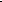 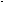 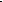 地址：                                                              邮编：  联系人：                                               联系电话：            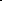 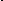 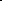 授权代表：                                                              联系电话：                                                                 地址：                                                   邮编：       二、质疑项目基本情况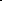 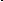 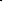 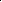 质疑项目的名称：                                                        质疑项目的编号：                                                     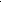 包号：                                                          采购人名称：                                                             采购文件获取日期：                                                     三、质疑事项具体内容质疑事项 1：                                                            事实依据：                                                             法律依据：                                                                  质疑事项 2……四、与质疑事项相关的质疑请求请求：                                                                                                                                                 签字(签章)：                    公章：日期：质疑函制作说明：1.供应商提出质疑时，应提交质疑函和必要的证明材料。2.质疑供应商若委托代理人进行质疑的，质疑函应按要求列明 “授权代表”的有关内 容，并在附件中提交由质疑供应商签署的授权委托书。授权委托书应载明代理人的姓名或 者名称、代理事项、具体权限、期限和相关事项。3.质疑供应商若对项目的某一分包进行质疑，质疑函中应列明具体分包号。4.质疑函的质疑事项应具体、明确，并有必要的事实依据和法律依据。    5.质疑函的质疑请求应与质疑事项相关。6.质疑供应商为自然人的，质疑函应由本人签字；质疑供应商为法人或者其他组织的，质 疑函应由法定代表人、主要负责人，或者其授权代表签字或者盖章，并加盖公章。项目概况：昌吉回族自治州公安局现就信息安全等级保护工具箱实施在线竞价采购，欢迎符合条件的潜在供应商参加竞价。本次在线竞价项目在政府采购云平台(简称“政采云”)竞价潜在供应商请自行在电脑进行报价。项目概况：昌吉回族自治州公安局现就信息安全等级保护工具箱实施在线竞价采购，欢迎符合条件的潜在供应商参加竞价。本次在线竞价项目在政府采购云平台(简称“政采云”)竞价潜在供应商请自行在电脑进行报价。条款名称编列内容采购人昌吉回族自治州公安局标  项整体一包项目名称信息安全等级保护工具箱标的名称详见采购需求清单供货时间地点方式交货时间：合同签订生效后15日内供货完成；交货地点：采购人指定地点。交货方式：中标人送至采购人指定地点并承担所有货运费用。付款方式验收合格后一次性支付合同总额的100%。采购预算306000元注：报价超过预算的为无效报价，按照无效响应处理最高限价306000元；注：供应商报价包含运费、税费、设计费、交通食宿费、安装调试等所有费用。评审方法最低评标价法；投标人需全部满足招标(竞价)文件的资格要求及实质性(参数)要求。根据招标(竞价)文件规定的价格要素评定出各投标人的“评标价”。再剔除低于成本的报价和明显不合理的报价，以提出“最低评标价”的投标人作为成交人。质保期3年提交响应文件截止时间以政采云平台开始时间和截止时间为准。保证金无竞价保证金和履约保证金及质保金售后服务要求信息安全等保工具箱提供三年免费质保服务，服务期内可对工具箱软件版本及特征库进行免费升级。货物包装发运及运输无安装验收完成后进行初验和终验收，采购人验收时，成立三人以上验收小组，明确责任，严格依照招标(竞价)文件、成交通知书、政府采购合同及相关验收规范进行核对、验收，形成验收结论，并出具书面验收报告。违约责任如未能在规定时间内提供相应服务，违约方100%赔付相应产品总价竞价响应文件制作份数要求潜在供应商响应电子竞价文件1份(PDF)格式(平台上传)；因工作要求，中标人需将纸质版竞价响应文件正本1份，邮寄或送至采购人留档。其他无其他补充事宜(1)本公告在新疆政府采购网(政采云)发布。(2)本项目采用不见面结果评审，请在竞价截止前提交响应文件。(3)对项目需求部分的询问、质疑请与采购人联系，需求部分的询问、质疑由采购人负责答复。供应商资格要求1.符合《中华人民共和国政府采购法》第二十二条规定条件；2.本项目的特定资格要求：(1)在有效期内的工商营业执照副本原件或具有同等法律效力的证明文件(发证机关或公证机关出具的证明材料原件)(2)供应商未被列入“信用中国”网站(www.creditchina.gov.cn)和中国政府采购网(www.ccgp.gov.cn)渠道信用记录失信被执行人、重大税收违法案件当事人名单以及政府采购严重违法失信行为记录名单。(3)供应商近三年无因投标申请人违约或不恰当履约引起的合同终止、纠纷、争议、仲裁和公诉纪录；(4)单位负责人为同一人或者存在控股、管理关系的不同单位，不得同时参加本项目的竞价。为本项目提供整体设计、规范编制或者项目管理、监理、检测等服务的投标人，不得再参加本项目投标。(5)本项目不接受供应商使用进口产品参与竞价。是否接受联合体报价■不接受    □接受踏勘现场■不组织    □组织递交询价响应文件截止时间以政采云平台截止时间为准。答疑接受时间自竞价开始至截止前接受供应商疑问或澄清要求（逾期不予受理）。联系人：昌吉州公安局采购办联系电话：0994-5303105；19915052666；13150355532 注：澄清、修改文件发出后，供应商必须使用最新的澄清文件制作电子响应文件并上传。签字或盖章要求法定代表人或法人代表委托人签字或盖章并加盖单位公章。是否退还询价响应文件■否    □是特别说明1.采购人若发现成交或中标候选供应商在投标过程中提供虚假证明文件，故意隐瞒公司不良信誉和财务状况，以及其他可能对合同圆满履行造成风险的因素等，则按规定取消其成交资格，监管部门依法进行处理。2.其它：（1）投标企业严格遵守国家的法律法规及招标纪律，无违法违纪及商业贿赂行为。（2）不管投标结果如何，供应商均应自行承担投标所需一切费用。（3）供应商应以书面形式保证中标后由本公司组织实施，不得以任何理由将项目转包给其他机构。审查因素审查标准审查标准审查标准资 格 审 查法人或者其他组织的营业执照等证明文件，自然人的身份证明法人或者其他组织的营业执照等证明文件，自然人的身份证明法人或者其他组织的营业执照等证明文件，自然人的身份证明资 格 审 查参加政府采购活动前 3 年内在经营活动中没有重大违法记录的书面声明(格式见后)参加政府采购活动前 3 年内在经营活动中没有重大违法记录的书面声明(格式见后)参加政府采购活动前 3 年内在经营活动中没有重大违法记录的书面声明(格式见后)资 格 审 查法人授权书法人授权书法人授权书资 格 审 查竞价响应函竞价响应函竞价响应函资 格 审 查供应商未被列入“信用中国”网站( www.creditchina.gov.cn)和中国政府采购网(www.ccgp.gov.cn)渠道信用记录失信被执行人、重大税收违法案件当事人名单以及政府采购严重违法失信行为记录名单。(三个截图)供应商未被列入“信用中国”网站( www.creditchina.gov.cn)和中国政府采购网(www.ccgp.gov.cn)渠道信用记录失信被执行人、重大税收违法案件当事人名单以及政府采购严重违法失信行为记录名单。(三个截图)供应商未被列入“信用中国”网站( www.creditchina.gov.cn)和中国政府采购网(www.ccgp.gov.cn)渠道信用记录失信被执行人、重大税收违法案件当事人名单以及政府采购严重违法失信行为记录名单。(三个截图)审查结果：通过：√ 不通过：×审查结果：通过：√ 不通过：×通过不通过审核人签字:审核人签字:审核人签字:审核人签字:评审因素审查点审 查 标 准审 查 标 准符合情况 符合情况 符合性审查 响应文件格式响应文件按照采购文件规定的内容、格式填写；响应文件按照采购文件规定的内容、格式填写；符合性审查 响应文件签署按采购文件要求在规定区域加盖单位公章和法定代表人章或签字；按采购文件要求在规定区域加盖单位公章和法定代表人章或签字；符合性审查 投标报价其报价未超过采购预算金额，且只有一个有效报价，不得提交选择性报价，不得恶意低价竞争；其报价未超过采购预算金额，且只有一个有效报价，不得提交选择性报价，不得恶意低价竞争；符合性审查 交货期、质保期满足采购文件要求；满足采购文件要求；符合性审查 对采购文件其他实质性条款满足情况满足采购文件中已明确的其他实质性条款。满足采购文件中已明确的其他实质性条款。符合性审查 商务条款偏离表是否完全响应竞价文件是否完全响应竞价文件符合性审查 技术参数偏离表响应文件载明的设备规格项目采购需求里各产品技术指标要求符合竞价价文件要求；(要求提供证明材料的需附证明响应材料)响应文件载明的设备规格项目采购需求里各产品技术指标要求符合竞价价文件要求；(要求提供证明材料的需附证明响应材料)符合性审查 其他竞价采购文件中服务其他要求须提供的资料竞价采购文件中服务其他要求须提供的资料结论：是否符合结论：是否符合符合 √不符合 ×不符合 ×不符合 ×评审小组签名：评审小组签名：评审小组签名：评审小组签名：评审小组签名：评审小组签名：备注：如果询价响应文件中有一项未通过上述审查标准，询价小组会将认定整个询价响应文件不响应询价文件而予以废标，并且不允许供应商通过修改或撤销其不符合要求的差异或保留，使之成为具有响应性的投标。备注：如果询价响应文件中有一项未通过上述审查标准，询价小组会将认定整个询价响应文件不响应询价文件而予以废标，并且不允许供应商通过修改或撤销其不符合要求的差异或保留，使之成为具有响应性的投标。备注：如果询价响应文件中有一项未通过上述审查标准，询价小组会将认定整个询价响应文件不响应询价文件而予以废标，并且不允许供应商通过修改或撤销其不符合要求的差异或保留，使之成为具有响应性的投标。备注：如果询价响应文件中有一项未通过上述审查标准，询价小组会将认定整个询价响应文件不响应询价文件而予以废标，并且不允许供应商通过修改或撤销其不符合要求的差异或保留，使之成为具有响应性的投标。备注：如果询价响应文件中有一项未通过上述审查标准，询价小组会将认定整个询价响应文件不响应询价文件而予以废标，并且不允许供应商通过修改或撤销其不符合要求的差异或保留，使之成为具有响应性的投标。备注：如果询价响应文件中有一项未通过上述审查标准，询价小组会将认定整个询价响应文件不响应询价文件而予以废标，并且不允许供应商通过修改或撤销其不符合要求的差异或保留，使之成为具有响应性的投标。甲方(盖章)昌吉回族自治州公安局乙方(盖章)地址昌吉市北外环西路13号地址经办人经办人项目负责人项目负责人法定代表人或授权代表法定代表人或授权代表联系电话联系电话签订日期序号标的名称规格参数计量单位数量1信息安全等级保护检查工具箱为满足等保备案检查要求，产品需配置三防检查工具箱、便携式报告输出机、数码相机、录音笔、便携式输入机、执法记录仪及上述检查工具专用防护箱。1、三防检查工具箱处理器：英特尔® 酷睿I7系列、内存≥8GB、硬盘≥256GB SSD、屏幕≥14英寸、外置蓝光光驱。2、便携式报告输出机：分辨率≥4800*1200dpi、黑白打印速度≥22页/分钟、彩色打印速度≥13页/分钟、支持USB、产品尺寸：体积≤5500cm3、产品重量≤2.5kg。3、数码相机：总像素≥1820万、支持全自动、支持光学数码，变焦、支持USB。4、录音笔麦克风：支持麦克风、支持扬声器、支持中文数码显示屏、支持USB、录音距离≥4米、存储容量≥8GB。5、扫描仪：分辨率≥300dpi、支持彩色/黑白、支持Windows 7/XP、支持扫描文件，图片、扫描幅面≥A4、支持输出JPG，BMP格式、支持USB2.0、存储容量≥4GB。执法记录仪：焦距范围≥20cm至无穷远、连续摄像≥6小时、红外夜视≥20米、待机时间≥24小时、支持USB2.0、支持Windows8/7、存储容量≥16GB、符合《GA/T 947-2011 单警执法视音频记录仪》中的技术要求。6、支持手动创建重要信息系统检查、行业主管部门检查、备案单位检查、网站检查、专项检查、自定义检查任务。7、支持检查任务并行检查及并行检查结果合并。1、针对每个检查要点应提供相应的检查方法，检查结果判定依据等相关检查知识，以便引导进行现场检查。支持禁用或启用检查要点。8、支持一键检查调用可用待查的检查工具进行检查。9、支持检查Internet Explorer、Chrome、Firefox等浏览器上网记录、Cookie记录。10、支持对机密文档内的黑客工具攻击后留下的系统后门进行检测。11、支持检查工具内置软件截图工具，便于实时保存系统关键界面信息。12、支持自动搜索功能，可以自动搜索出某一网段或指定IP范围内（端口号可默认或指定范围）的活动数据库，获得数据库的基本信息（包括IP、数据库类型、服务名、端口号、数据库版本等）。13、支持用户密码找回功能。14、产品具备计算机软件著作权证书和产品具备国家信息安全漏洞库（CNNVD）兼容性资质证书。(需和投标人名称一致)套1序号资格和符合性检查响应内容是否响应   (填是或者否)响应文件中的页 码位置1234567竞价文件中的其他实质性要求（法定代表人身份证正面）（法定代表人身份证反面）（法定代表人身份证正面）（法定代表人身份证反面）（授权代表身份证正面）（授权代表身份证反面）供 应 商投  标  报  价（元）投  标  报  价（元）投  标  报  价（元）小写：                           大写：小写：                           大写：小写：                           大写：交货期交货期质保期质保期备注备注序号标的名称品牌型号技术参数数量单位单价合计备注产地1234总计：大写：      小写：总计：大写：      小写：总计：大写：      小写：总计：大写：      小写：总计：大写：      小写：总计：大写：      小写：总计：大写：      小写：总计：大写：      小写：总计：大写：      小写：序号竞价文件条款内容技术参数是否提供证明材料投标规格(正、负、无)偏离偏离项说明123456789项目在线竞价文件要求是否响应竞价供应商的承诺或说明质保期售后服务要求交货时间及地点(合同生效之日起   天)交货；地点：采购人指定地点付款方式货物包装、发运及运输验收方式违约责任其他备品备件及耗 材等要求